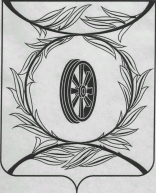 Челябинская областьСОБРАНИЕ ДЕПУТАТОВ КАРТАЛИНСКОГО МУНИЦИПАЛЬНОГО РАЙОНАРЕШЕНИЕРассмотрев ходатайство исполняющего обязанности главы Карталинского муниципального района,Собрание депутатов Карталинского муниципального района РЕШАЕТ:1. Внести в прогнозный план приватизации имущества, находящегося в  собственности муниципального образования «Карталинский муниципальный район», на 2019 год, утвержденный решением Собрания депутатов Карталинского муниципального района от 20.12.2018 года № 586-Н (с изменениями от 28.02.2019 года  № 625-Н, от 28.03.2019 года № 643-Н) следующие изменения:1) дополнить перечень имущества, находящегося в собственности муниципального образования «Карталинский муниципальный район», подлежащего приватизации в  2019 году, следующей строкой:2. Опубликовать настоящее решение в газете «Карталинская новь» и разместить на официальном сайте администрации Карталинского муниципального района в сети Интернет. Председатель Собрания депутатовКарталинского муниципального района                                                     В.К. Демедюк  от 30 апреля 2019 года № 657-Н                        О внесении изменений в прогнозный план приватизации имущества, находящегося в собственности муниципального образования «Карталинский муниципальный район», на  2019 год№ п/пНаименование имуществаМестонахождение имуществаХарактеристики5.Объект незавершенного строительстваЧелябинская область,           г. Карталы, ул. Ленина,     стр. 37-АОбщая площадь застройки 1106 кв.м. Этажность: 2.Условие приватизации: обязательное устройство банного комплекса на 70 человек. 5.Земельный участокЧелябинская область, г. Карталы. установлено относительно ориентира, расположенного в границах участка, почтовый адрес ориентира: обл. Челябинская, р-н Карталинский, г. Карталы, ул. Ленина, 37АКатегория земель: земли населенных пунктов – для строительства оздоровительно комплекса на 100 мест в                г. Карталы, по ул. Ленина, 37А Челябинской области. Площадь: 22243,54 кв.м. Кадастровый номер: 74:08:4701043:9